32 SMALL  SHIP SQUADRON RAE ASSOCIATION Incorporating RAE Tn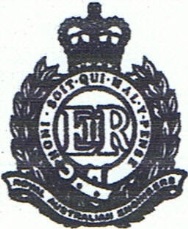 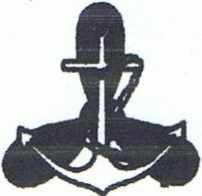 Patron: Colonel KL.  Duncan (Rtd)Email:secretary@32smallshipsqn.org.auBox3312 Philip MallWEST PYMBLE NSW   2073· Membership ApplicationPlease PrintFirst Name:                                                    Surname:   ............................................ Address:  ........................................ .......................................................... Post Code:Phone No.:                                                            Fax No.:   ........................................ Mobile:   ...................................... .           Email:   .... ...................................... Date of Birth:  ...............................              Wife/Partner's Name:   ........., ............... Regimental No.:  ............................Units Posted To:Ship or Vessels Sailed On:Orders, Decorations and Medals Issued:   ......................................................... ......………………………………………………………………………………………………………..Membership fees become due on 25 April for the following 12 months.  The cost is $15.00 per year.Please make cheque/money order payable to '32 Small Ship Sqn RAE Association' and post to our Treasurer, Ross McMurray at:Box 3312 Philip MallWEST PYMBLE, NSW 2073JAMAIS	ETRE	REMORQUE